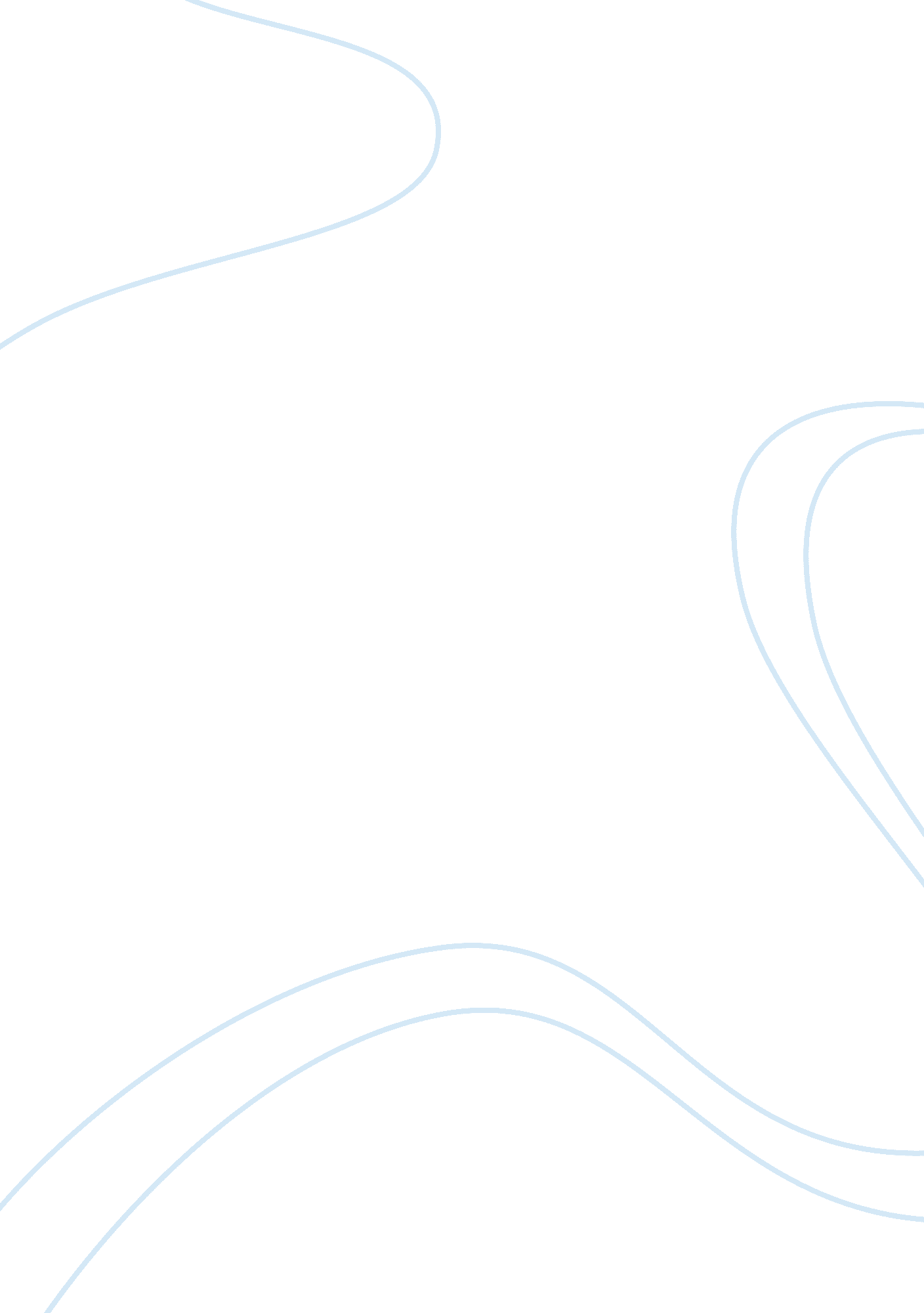 Develop an evaluation form that includes 7 objective criteria to evaluate the eff...Health & Medicine, Nursing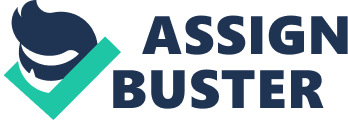 Evaluation Form al Affiliation Evaluation Form Evaluation for to Measure Effectiveness of the Implementation Plan The planis to address the nursing shortage in the current health care environment (Education Career Articles, 2014). The evaluation form is designed to measure the effectiveness of attaining the following objectives, as identified below: 
Objectives 
Completely Met (1) 
Partially Met (2) 
Not Met (3) 
Not Clearly Measureable (4) 
No Comment (5) 
(1) to invite students to pursue the nursing profession; 
(2) to disseminate crucial information that promotes various opportunities for nurses; 
(3) to assess current nursing requirements given historical information on patient census; 
(4) to design the most appropriate nurse-patient ratio given current patient census; 
(5) to monitor the impact of recommended nurse-patient ratio in terms of quality of patient care; 
(6) to monitor the impact of maintaining effective staffing requirements in terms of customer satisfaction; 
(7) to increase the overall image of the health care institution as adhering to standards of care 
Identification of How the Evaluation Plan would be Implemented 
The proposed evaluation plan would be communicated to nurses and other health care practitioners who would be directly affected by the plan to address nursing shortage. As such, initial staff meetings would be scheduled to orient identified personnel through incorporating the subject matter in one of the monthly meetings. After communication, the evaluation form would be distributed to personnel who would be deemed most appropriate to respond. The distribution of evaluation forms would be done the day after the monthly meeting. Collection of the responses would be undertaken the day after these evaluations forms are distributed. The data would be interpreted through collation and tallying, according to nursing units. The findings would be communicated by the assigned nurse manager to the department heads. The department heads would assign one department manager to integrate the findings for subsequent report to the vice president of nursing. Any weaknesses in the evaluation form could be identified and corrections would be recommended. The final report would be submitted to the board of directors for their review. 
Time Frame for Effective Evaluation 
Description of Activity 
Time Frame 
Orient affected personnel on evaluation process 
Monthly Staff Meeting: February 15, 2014 
Distribution of designed evaluation form through nurse managers in each nursing unit 
February 16, 2014 
Collection of responses to be submitted to nurse managers 
February 17, 2014 
Interpretation of data and findings by nurse managers 
February 18 to February 20, 2014 
Submission of findings by nurse managers of each unit to department heads/managers 
February 21, 2014 
Department managers would submit the findings to assigned department manager to collate and integrate results 
February 22 to February 25, 2014 
Assigned department manager submits the results to the Vice President of Nursing 
February 26, 2014 
VP of Nursing reviews the report and suggest revisions or corrections, as needed 
February 26 to 28, 2014 
VP of Nursing submits the final report to the Board of Directors for review 
March 1, 2014 
Description of How the Information Collected from the Evaluations will be Disseminated to the involved Personnel. 
After the board has reviewed the findings from the evaluation form and report, the results, recommendations, and conclusion would be disseminated to the involved personnel in the next scheduled monthly meeting. Health practitioners and nurses could therefore communicate any methods of improvement in achieving the identified objectives; as well as in suggesting any improvements in the evaluation process, as deemed necessary. 
Reference 
Education Career Articles. (2014). The Latest Statistics on Nursing Shortage. Retrieved from educationcareerarticles. com: http://educationcareerarticles. com/career-information/career-news/the-latest-statistics-on-the-nursing-shortage/ 